Животные нашего леса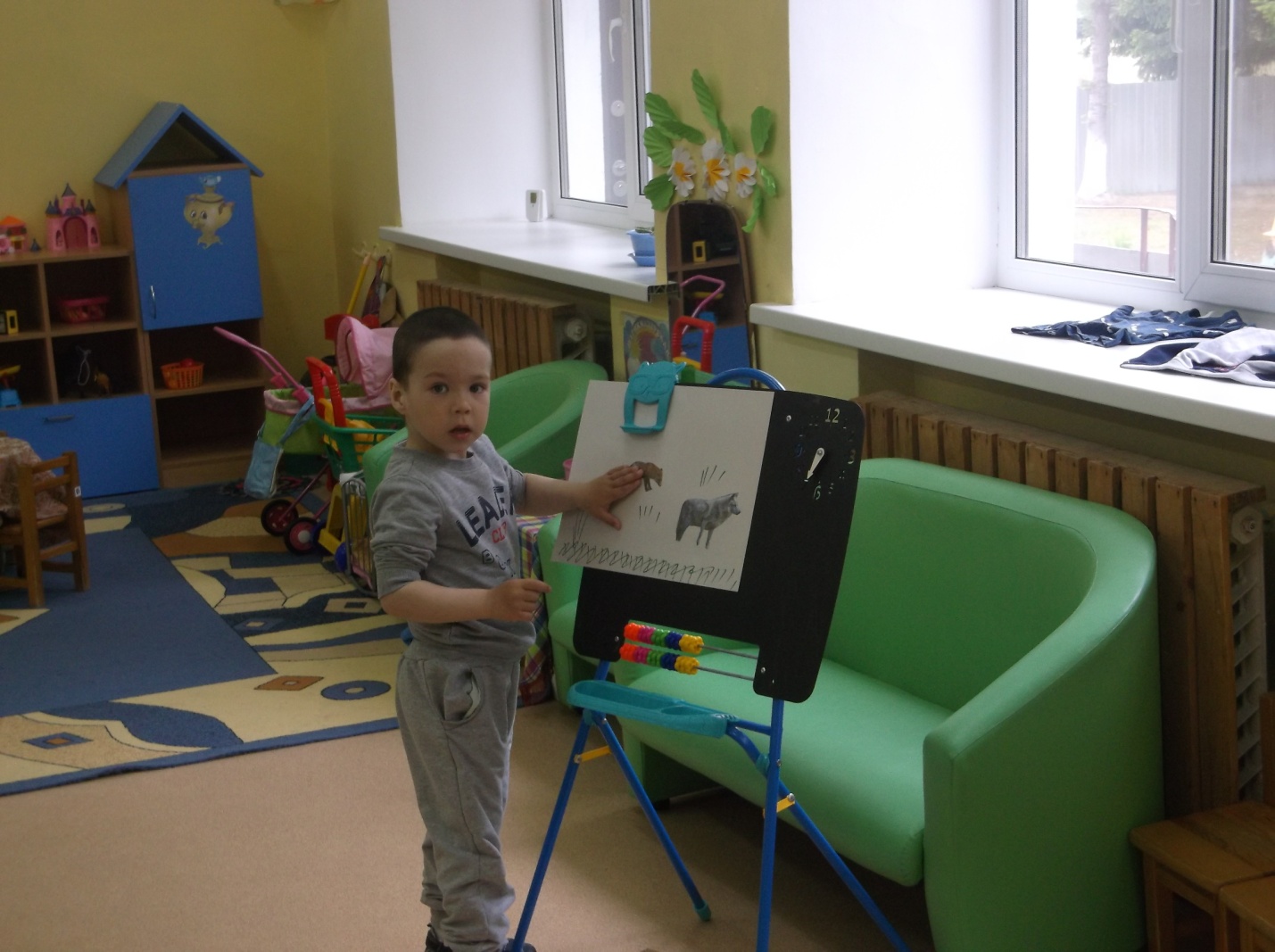 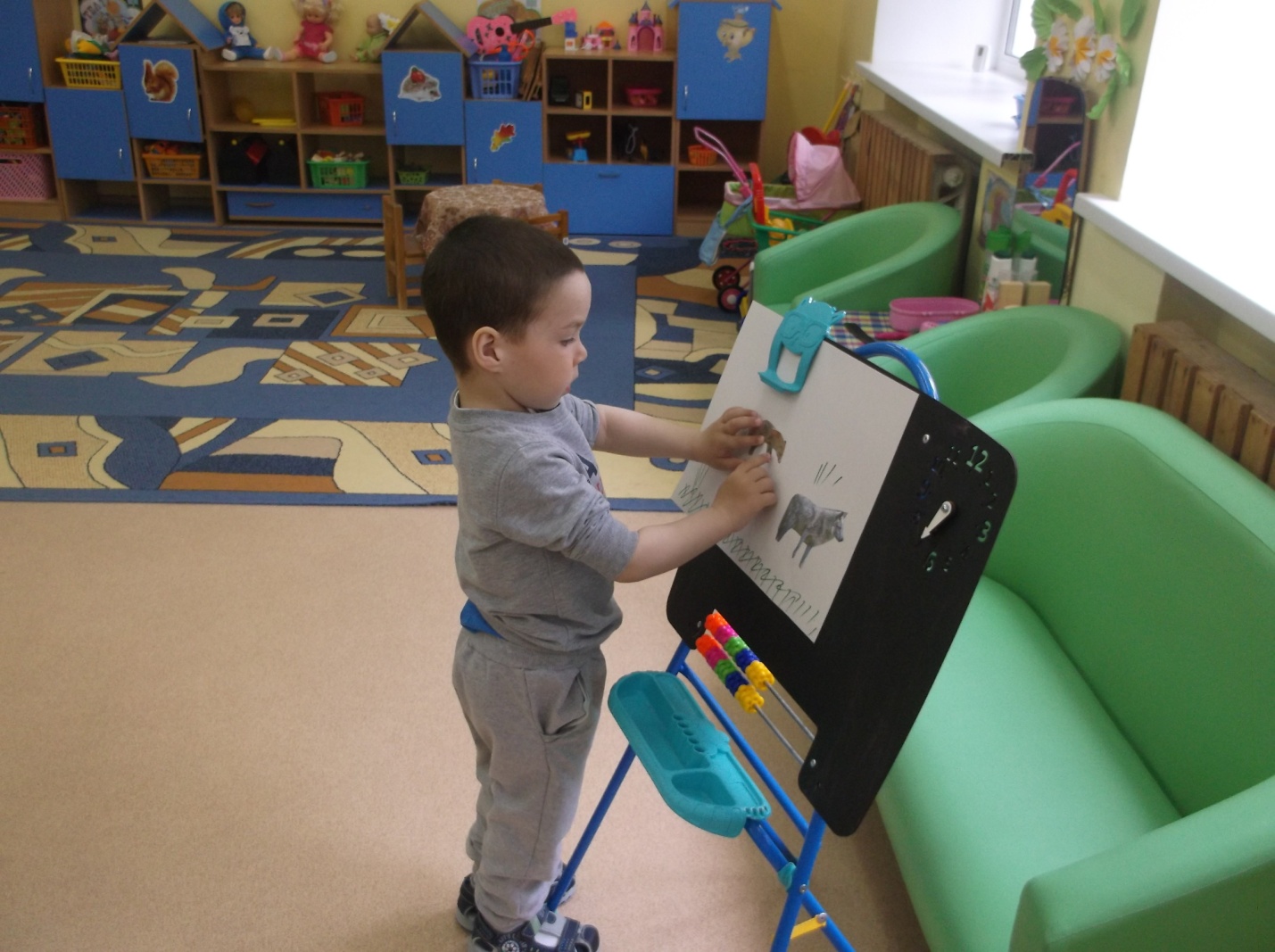 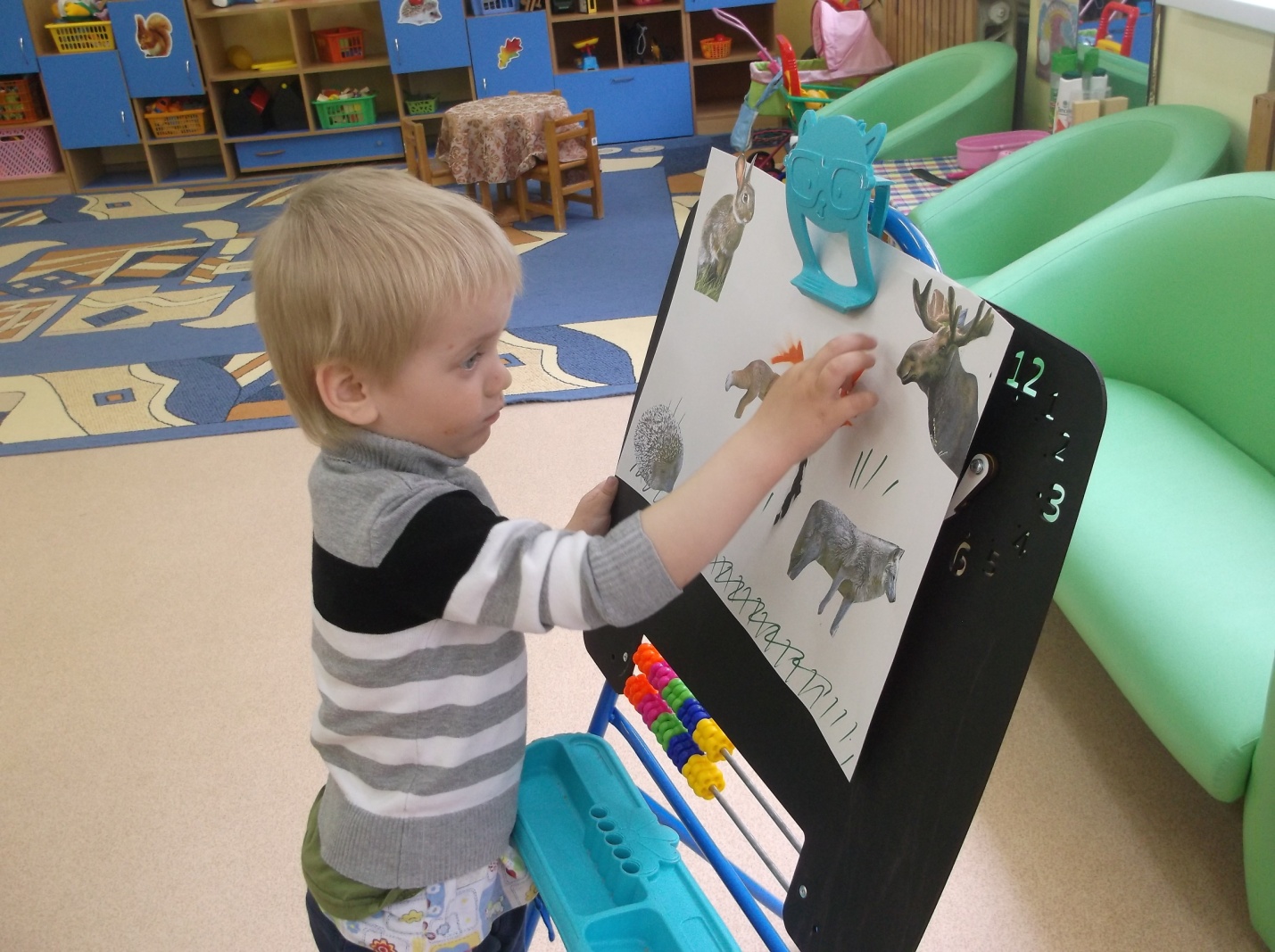 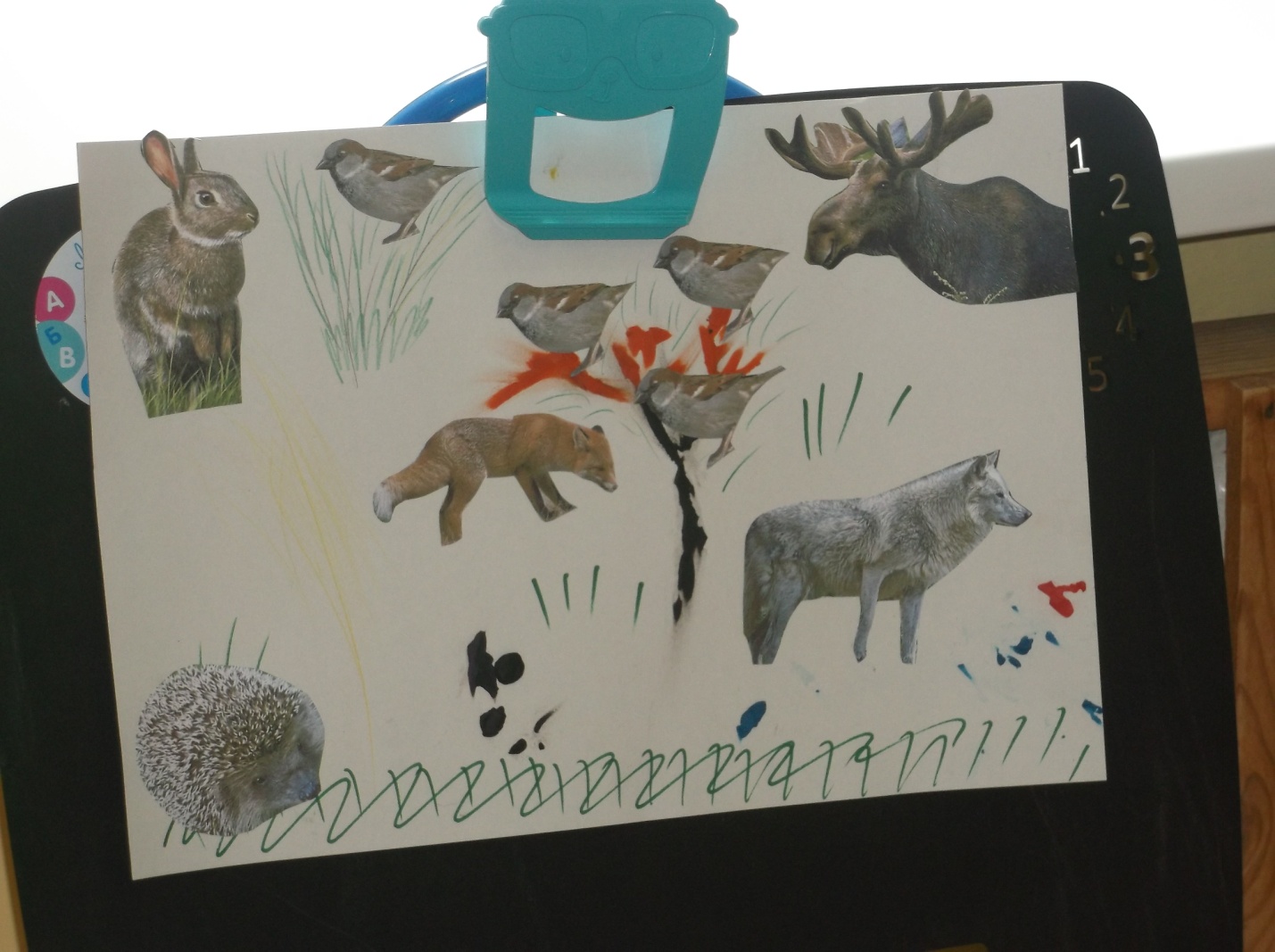 